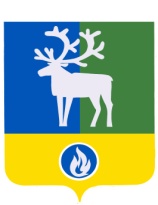 БЕЛОЯРСКИЙ РАЙОНХАНТЫ-МАНСИЙСКИЙ АВТОНОМНЫЙ ОКРУГ – ЮГРА									           Проект                 ДУМА БЕЛОЯРСКОГО РАЙОНА                   РЕШЕНИЕ      от _____________ 2017 года	 	  		                                                 № ___О внесении изменения в приложение к решению Думы Белоярского района от 9 августа 2007 года № 42  В соответствии с абзацем первым пункта 7 статьи 25 Устава  Белоярского района, в целях приведения муниципальных правовых актов в соответствие с действующим законодательством, Дума Белоярского района р е ш и л а:1. Внести в приложение «Положение о комитете муниципальной собственности администрации Белоярского района» к решению Думы Белоярского района от 9 августа 2007 года № 42 «О реорганизации юридических лиц в форме слияния» изменение, изложив его в новой редакции согласно приложению к настоящему решению.2. Опубликовать настоящее решение в газете «Белоярские вести. Официальный выпуск».3. Настоящее решение вступает в силу после его официального опубликования.Председатель Думы Белоярского района                                                               С.И. БулычевГлава Белоярского района                                                                                     С.П. Маненков